 Cambridge Commercial Club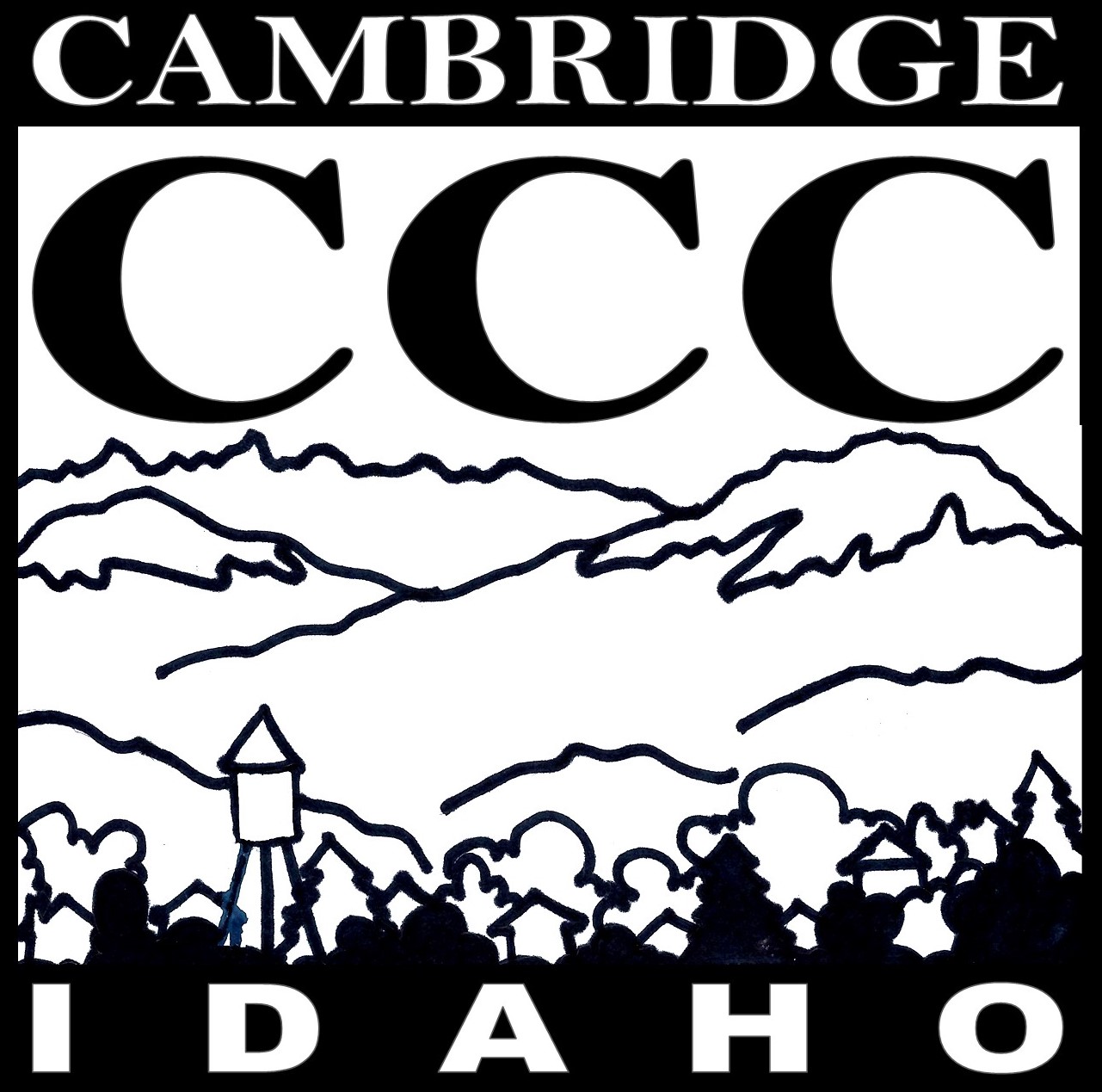 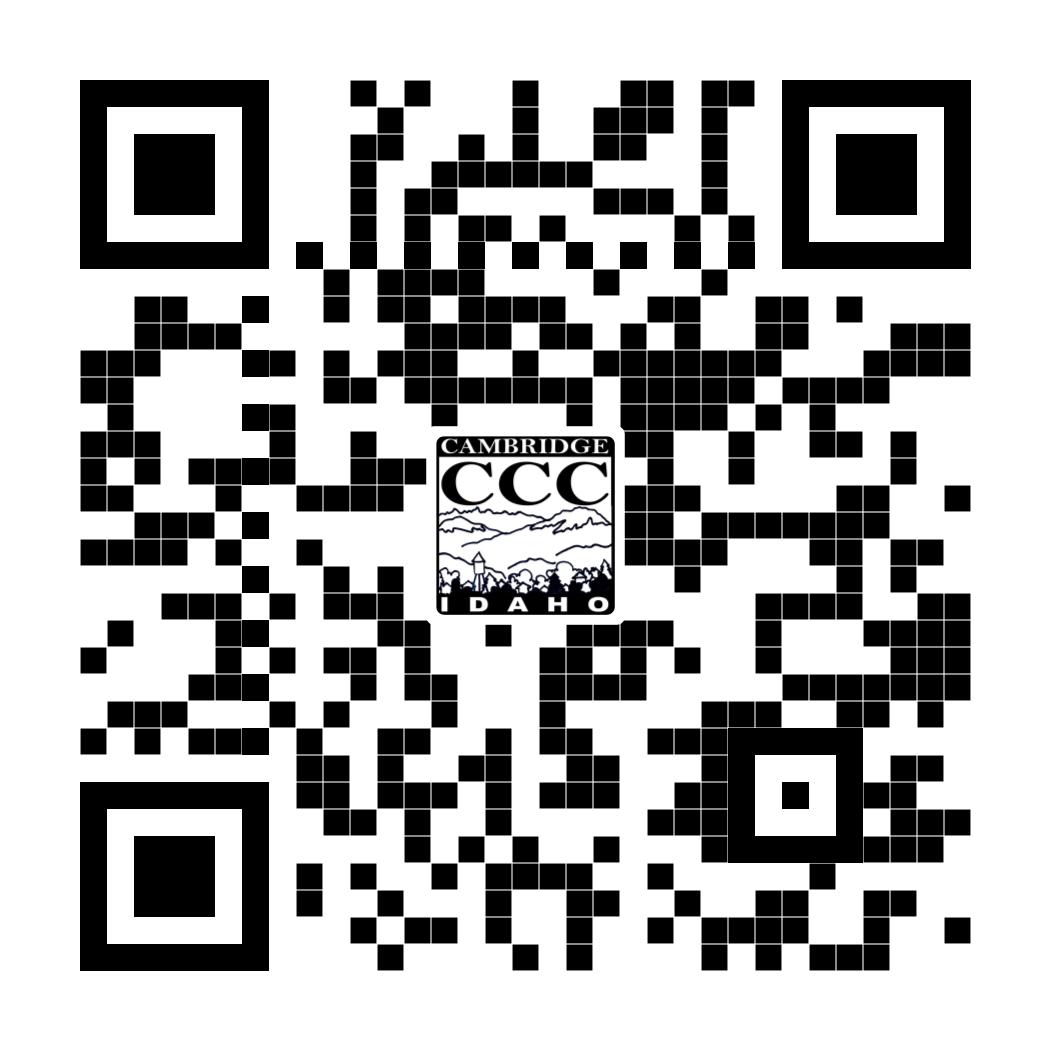 P.O. Box 54 • Cambridge, ID 83610Phone (208) 257-4564www.cambridgeidaho.comwww.facebook.com/cambridgeidaho2023 Membership ApplicationNEW or RENEWAL (circle one)DATEBUSINESS NAME OR INDIVIDUAL NAMEADDRESS, CITY, STATE, ZIPBUSINESS PHONE, CELL PHONEEMAIL ADDRESSBUSINESS WEBSITE ADDRESSCOMPANY REPRESENTATIVEDESCRIPTION OF BUSINESSDoes your business have (circle all that apply)? GOOGLE BUSINESS LISTING	FACEBOOK PAGE	INSTAGRAM ACCOUNT	LOGO2023 Membership Dues - $60 (Make Checks Payable to Cambridge Commercial Club)Mail Form and Payment to – Cambridge Commercial Club PO BOX 54 Cambridge, Idaho 83610If you are a New Member please email your logo and business listing information to cambridgeidaho@gmail.comIf you have any questions or need additional information, contact Brandie Lincoln at 208-257-4564 or cambridgeidaho@gmail.com.